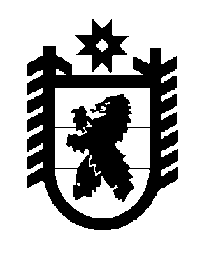 Российская Федерация Республика Карелия    ПРАВИТЕЛЬСТВО РЕСПУБЛИКИ КАРЕЛИЯРАСПОРЯЖЕНИЕот  24 июня 2015 года № 399р-Пг. Петрозаводск В целях реализации поручения Президента Российской Федерации от 4 февраля 2015 года № 201-Пр и подготовки доклада о достижении исполнительными органами государственной власти Республики Карелия и органами местного самоуправления муниципальных образований в Республике Карелия целевых показателей, предусматриваемых соглашениями о предоставлении субсидий бюджетам субъектов Российской Федерации из федерального бюджета (далее – доклад):1. Главным распорядителям средств бюджета Республики Карелия в части расходов бюджета Республики Карелия, источником финансового обеспечения которых являются субсидии из федерального бюджета             (далее – субсидии), обеспечить: 1) ежеквартальный (в IV квартале – ежемесячный) мониторинг достижения целевых показателей, предусматриваемых соглашениями с федеральными органами государственной власти о предоставлении субсидий бюджету Республики Карелия (далее – мониторинг, соглашение), в том числе по мероприятиям, осуществляемым органами местного самоуправления муниципальных образований в Республике Карелия;2) представление ежеквартальной информации об исполнении условий соглашений и результатах мониторинга заместителям Главы Республики Карелия в соответствии с распределением компетенции и в Министерство финансов Республики Карелия в течение 10 дней после окончания отчетного периода;3) контроль за сроками заключения соглашений и подготовки документов для предоставления субсидий, установленными федеральными органами государственной власти.22. Министерству финансов Республики Карелия обеспечить подготовку и представление в Администрацию Главы Республики Карелия проекта доклада ежегодно до 25 июля и 25 января.            ГлаваРеспублики  Карелия                                                             А.П. Худилайнен